Правила  безопасности при проведении подвижных игр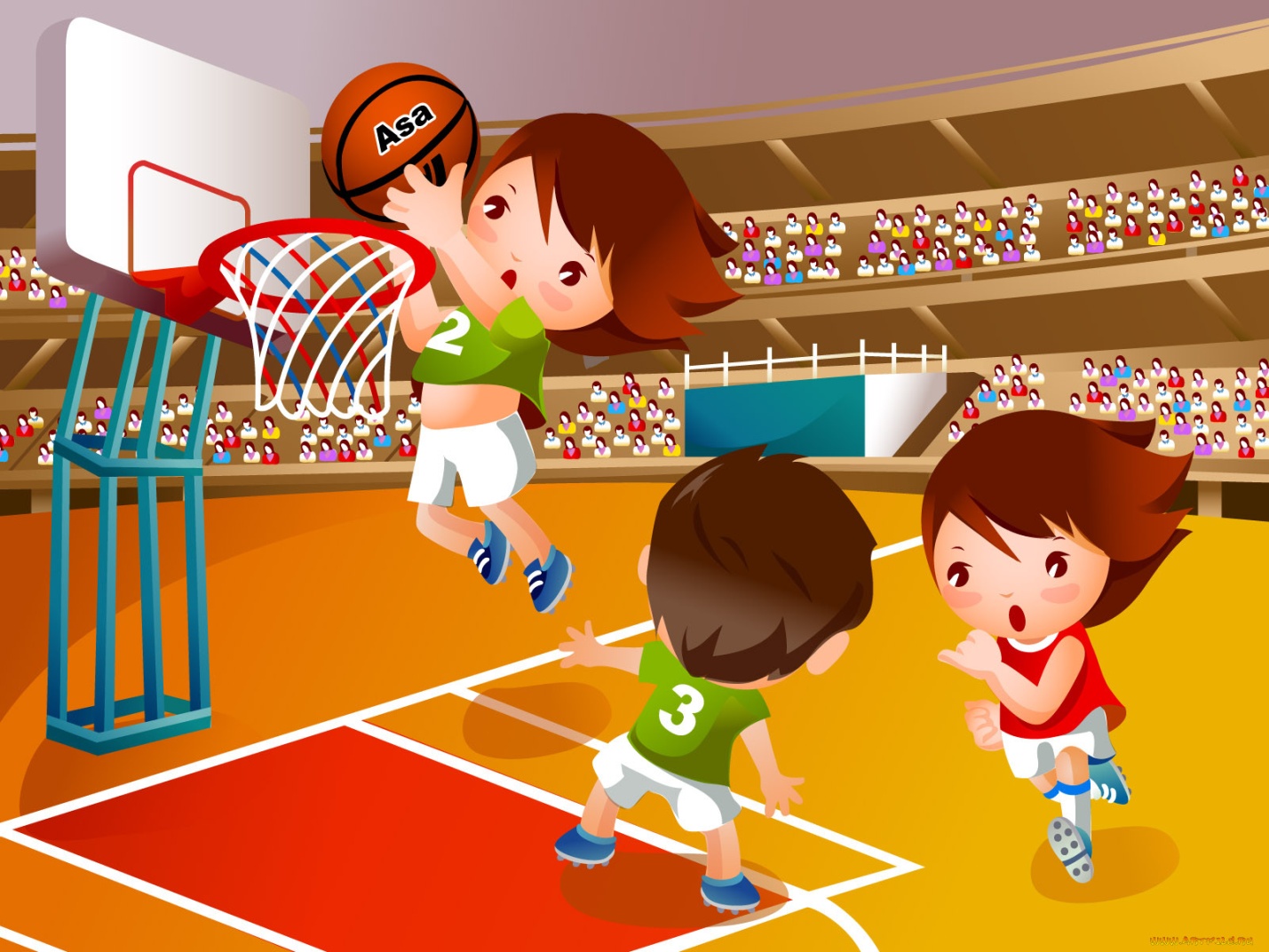 1.Занятия в спортзале проводятся только с исправным спортивным инвентарём и оборудованием. Спортивный зал должен быть оборудован средствами пожаротушения (огнетушителем) и иметь аптечку, укомплектованную необходимыми медикаментами и перевязочным материалом для оказания первой доврачебной помощи пострадавшим.2.  К подвижным играм допускаются воспитанники:-отнесённые по состоянию здоровья к основной и подготовительной медицинским группам;- прошедшие инструктаж по мерам безопасности;- имеющие спортивную обувь и форму, не стесняющую движений и соответствующую теме и условиям проведения занятий.3. Воспитанник должен:- иметь коротко остриженные ногти;- заходить в физкультурный зал, брать спортивный инвентарь и выполнять упражнения с разрешения руководителя физического воспитания;-бережно относиться к спортивному инвентарю и оборудованию, не использовать его не по назначению;-внимательно слушать объяснение правил игры и запоминать их;- начинать игру по сигналу руководителя физического воспитания;- знать и выполнять настоящую инструкцию.4. Водящие должны слегка касаться рукой убегающих, не хватать и не толкать их в спину, не ставить подножек.Пойманные – осаленные игроки, которые обязаны выйти из игры согласно правилам, должны осторожно, не мешая другим, покинуть игровую площадку и сесть на скамейку. За несоблюдение мер безопасности воспитанник может быть не допущен или отстранён от участия в образовательном процессе.5.  Игры с догонялками.Убегающие должны:-смотреть в направлении своего движения;- исключать резких стопорящих остановок;-во избежание столкновения с другими играющими замедлить скорость своего бега и остановиться;- помнить, что нельзя толкать в спину впереди бегущих, забегать на скамейки.Пойманные у стены игроки, но оставшиеся в игре, согласно правилам, должны отойти от неё на один- два метра.6.    Игры с перебежкамиВоспитанник должен:- пропустить вперёд бегущих быстрее вас;- не изменять резко направление своего движения;- не выбегать за пределы игровой площадки;- заблаговременно замедлять бег при пересечении линии «дома»;- не останавливать себя, упираясь руками или ногой в стену.7.  Воспитанник должен:- не бросать мяч в голову играющим;-соизмерять силу броска мячом в игроков в зависимости от расстояния до них;- следить за перемещением игроков и мяча на площадке, не мешать овладеть мячом игроку, который находится ближе к нему;- не вырывать мяч у игрока, первым овладевшим им;- не падать и не ложиться на полы, когда хочет увернуться от мяча;- ловить мяч захватом двумя руками снизу.